Sociology									Culture Collage Project Directions: You will need to create a collage about the different components of a culture. There must be two pictures about each component (symbols, language, norms, values, and artifacts). Therefore you will have 10 pictures in your collage. Along with the pictures, you will need to explain why you used this picture for the various components of the culture (2-3 sentences). Your explanations should be written / typed clearly and placed below the pictures.  Below is an example of what is expected.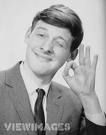 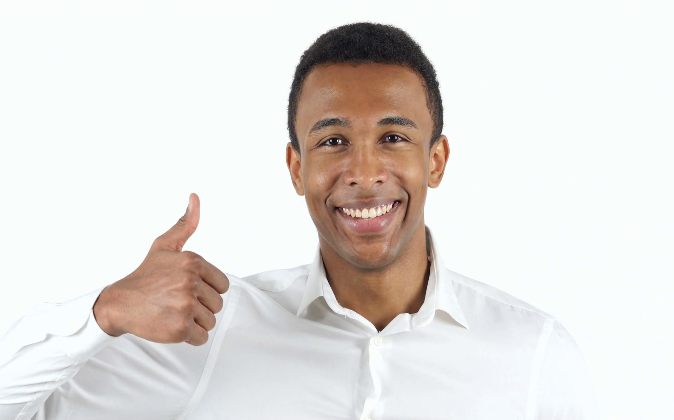 -I chose this picture for the Symbol component. This is a symbol meaning that you are doing a good job or that you are ok. This meaning is universal in our society.